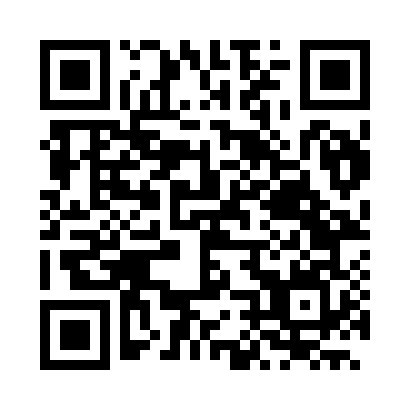 Prayer times for Jaru, BrazilWed 1 May 2024 - Fri 31 May 2024High Latitude Method: NonePrayer Calculation Method: Muslim World LeagueAsar Calculation Method: ShafiPrayer times provided by https://www.salahtimes.comDateDayFajrSunriseDhuhrAsrMaghribIsha1Wed5:036:1512:073:285:597:072Thu5:036:1512:073:285:587:063Fri5:036:1512:073:275:587:064Sat5:036:1512:073:275:587:065Sun5:036:1512:063:275:577:066Mon5:036:1612:063:275:577:057Tue5:036:1612:063:275:577:058Wed5:036:1612:063:275:577:059Thu5:036:1612:063:275:567:0510Fri5:036:1612:063:275:567:0511Sat5:036:1612:063:265:567:0512Sun5:036:1712:063:265:567:0513Mon5:046:1712:063:265:557:0414Tue5:046:1712:063:265:557:0415Wed5:046:1712:063:265:557:0416Thu5:046:1712:063:265:557:0417Fri5:046:1812:063:265:557:0418Sat5:046:1812:063:265:557:0419Sun5:046:1812:063:265:557:0420Mon5:046:1812:063:265:547:0421Tue5:056:1812:063:265:547:0422Wed5:056:1912:073:265:547:0423Thu5:056:1912:073:265:547:0424Fri5:056:1912:073:265:547:0425Sat5:056:1912:073:265:547:0426Sun5:056:2012:073:265:547:0427Mon5:056:2012:073:265:547:0428Tue5:066:2012:073:265:547:0429Wed5:066:2012:073:265:547:0430Thu5:066:2112:073:265:547:0531Fri5:066:2112:083:265:547:05